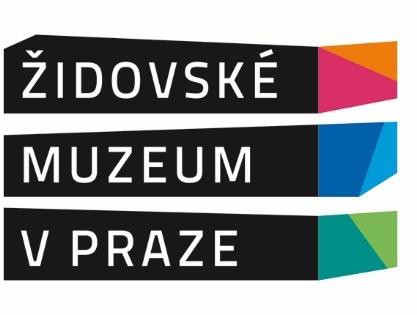 Návštěvní řád Židovského muzea v Praze, zájmového sdružení právnických osob, zapsaného ve spolkovém rejstříku vedeném Městským soudem v Praze pod sp. zn. L 59006, IČ 60459263, se sídlem U Staré školy 141/1, Josefov, 110 00 Praha 1Článek 1Vymezení pojmůŽidovským muzeem v Praze (dále jen „ŽMP“) se pro účely tohoto Návštěvního řádu rozumí následující návštěvnické objekty (v závorce orientační umístění objektu):Maiselova synagoga (Maiselova 10, Praha 1 Josefov),Pinkasova synagoga (Široká 3, Praha 1 Josefov),Starý židovský hřbitov (Široká 3, Praha 1 Josefov),Klausová synagoga (U Starého hřbitova 3, Praha 1 Josefov),Obřadní síň (U Starého hřbitova 3, Praha 1 Josefov),Španělská synagoga (Vězeňská 1, Praha 1 Josefov),Galerie Roberta Guttmanna (U staré školy 3, Praha 1 Josefov),Informační a rezervační centrum (Maiselova 15, Praha 1 Josefov),Oddělení pro vzdělávání a kulturu Praha (Maiselova 15, Praha 1 Josefov),Oddělení pro vzdělávání a kulturu Brno (třída Kpt. Jaroše 3, Brno), (dále jen „návštěvnické objekty“).Společně tyto návštěvnické objekty tvoří areál ŽMP.Návštěvnickým objektem je takový objekt ŽMP, který mohou návštěvníci navštívitv provozní době.Návštěvník je fyzická osoba, která splnila podmínky uvedené v tomto Návštěvním řádupro vstup do některého z návštěvnických objektů (dále jen „návštěvník“).Článek 2Provozní dobaNávštěvnické objekty ŽMP jsou otevřeny:v době zimního času 9:00-16:30 hod.v době letního času 9:00-18:00 hod.Provozní doba ŽMP se řídí přechodem na tzv. středoevropský letní čas (SELČ) a zpět.Návštěvnické objekty se před koncem provozní doby pro návštěvníky uzavírají průběžně, po dobu deseti minut předcházejících konci provozní doby.Návštěvní dny a hodiny v jednotlivých návštěvnických objektech mohou být podle provozních podmínek ŽMP upraveny. Aktuální provozní doba je uvedena na platnévstupence, pokladnách a webových stránkách www.jewishmuseum.cz. ŽMP si vyhrazuje právo na úplné uzavření některého z návštěvnických objektů z technických,bezpečnostních, provozních či reprezentačních důvodů.Pravidelným zavíracím dnem je sobota, nepravidelnými zavíracími dny jsou dny, na které připadají židovské svátky.Článek 3VstupnéVstupné do návštěvnických objektů se platí před zahájením prohlídky u pokladen synagognebo v Informačním a rezervačním centru ŽMP. Vstupné je rovněž možné zakoupit prostřednictvím on-line prodeje vstupenek v e-shopu na webových stránkách ŽMP: www.jewishmuseum.cz.Aktuální informace o výši vstupného, úhradě za výklad průvodce a o případných změnách jsou zveřejněny u pokladen synagog a na webových stánkách ŽMP: www.jewishmuseum.cz.Prohlídky pro skupiny je možné předem objednat, a to osobně nebo písemně(elektronickou komunikací). Prohlídky pro skupiny nelze objednat telefonicky a lze jeuhradit pouze v Informačním a rezervačním centru.V Oddělení pro vzdělávání a kulturu Praha lze objednat a zaplatit prohlídky a přednáškypro skupiny žáků a studentů v rámci speciálních vzdělávacích programů.Po zaplacení vstupného obdrží návštěvník vstupenku, kterou je povinen uchovat po celoudobu prohlídky a na požádání ji předložit kontrolorům/kustodům muzea označeným viditelným identifikačním označením uvedeným v příloze.Vstupenka opravňuje k jedné návštěvě každého z návštěvnických objektů. Vstupenka pro individuální návštěvníky, rodiny a skupiny do 5 osob je platná po dobu 3 kalendářních dnů od data jejího vydání. Vstupenka pro skupiny o 6 a více návštěvnících je platná pouzev den vyznačený na vstupence. Maximální počet návštěvníků na jednu vstupenku jelimitován počtem 50 osob.Ze vstupného se poskytují slevy dle platných ceníků zveřejněných u pokladena na webových stránkách ŽMP: www.jewishmuseum.cz.Zakoupené vstupenky nelze vracet.V případě ztráty platné vstupenky nevzniká návštěvníkovi nárok na vydání nové vstupenky.Článek 4Provádění návštěvníků návštěvnickými objektyV návštěvnických objektech ŽMP je zakázáno provozovat činnost turistického průvodces výjimkou průvodců vlastnících průkaz Průvodce Prahou nebo Průvodce Prahou acestovního ruchu vydaný Pražskou informační službou, nebo průkaz průvodce ŽMP, který vydává Oddělení pro vzdělávání a kulturu Praha ve spolupráci s Pražskou informační službou po absolvování kurzu (dále jen „akreditovaní průvodci“). Provozováním činnosti turistického průvodce se rozumí sdělování informací návštěvníkům o historii ŽMP, návštěvnických objektech ŽMP, vystavených exponátech či kulturně-historickýchsouvislostech souvisejících s tematikou expozic ŽMP v návštěvnických objektech. Při sdělování informací musí akreditovaný průvodce brát ohledy i na ostatní návštěvníky.Každá osoba, která vstupuje do návštěvnických objektů musí mít platnou vstupenku dle svého statusu a aktuálního ceníku s výjimkou akreditovaných průvodců, kteří se prokazují platnou Licencí ŽMP (viz Příloha k Článku 4 Licence ŽMP). Turističtí průvodci, kteří nevlastní průkazy uvedené v článku 4, odstavci 1 tohoto Návštěvního řádu, požívají statut běžného           návštěvníka, platí vstupné dle aktuálního ceníku a nesmí provozovat činnost turistického průvodce v návštěvnických objektech.Zaměstnanci ŽMP, kteří působí v roli doprovodu oficiální návštěvy ŽMP či akreditovaného průvodce, musí mít od okamžiku vstupu do návštěvnického objektu na viditelném místě zavěšený nebo připnutý zaměstnanecký průkaz ŽMP.Každá osoba, která vstupuje do návštěvnických objektů jako doprovod oficiální návštěvy ŽMP či akreditovaný průvodce návštěvníka nebo skupiny návštěvníků dle článku 4, odstavce 1 tohoto Návštěvního řádu, je povinna respektovat provozní pokynykontrolorů/kustodů ŽMP a pracovníků ostrahy ŽMP.Každá osoba, která vstupuje do návštěvnických objektů jako doprovod oficiální návštěvy ŽMP či akreditovaný průvodce návštěvníka nebo skupiny návštěvníků dle článku 4, odstavce 1 tohoto Návštěvního řádu, je povinna na vyžádání pracovníka ŽMP, který se prokáže zaměstnaneckou visačkou či průkazem, předložit kdykoliv ke kontrole svouplatnou průvodcovskou licenci uvedenou v článku 4, odstavce 1 tohoto Návštěvního řádu či zaměstnanecký průkaz ŽMP.Každá osoba, která vstupuje do návštěvnických objektů jako doprovod oficiální návštěvy ŽMP či akreditovaný průvodce návštěvníka nebo skupiny návštěvníků dle článku 4, odstavce 1 tohoto Návštěvního řádu, musí při vstupu do každého návštěvnického objektu bez vyzvání předložit kontrolorovi vstupenek platnou průvodcovskou licencí dle článku 4, odstavce 1 tohoto Návštěvního řádu či zaměstnanecký průkaz ŽMP.Při vstupu do návštěvnického objektu je doprovod oficiální návštěvy ŽMP či akreditovaný průvodce návštěvníka nebo skupiny návštěvníků povinen předat kontrolorovi svouvstupenku pro účely naskenování a ověření počtu návštěvníků. Doprovod oficiální návštěvy ŽMP či akreditovaný průvodce návštěvníka nebo skupiny návštěvníků při této kontrole spolupracuje, ručí za hladký průchod ověření a dohlíží, aby se do jeho skupiny nevmísili cizí návštěvníci.Ve všech návštěvnických objektech ŽMP je zakázáno používat k výkladu mikrofon zesilujícíhlas.V interiéru Pinkasovy synagogy je třeba respektovat pietní charakter místa – nerušit hlasitým hovorem ani výkladem průvodců.Pokud:jakákoliv osoba (neakreditovaný průvodce) poskytuje návštěvníkům jakékoliv službyv návštěvnických objektech, nebojakákoliv osoba použije k hlasovému projevu zařízení zesilující hlas, nebojakákoliv osoba poruší zákaz obsažený v článku 4 odstavce 9 tohoto Návštěvního řádu, bude tato osoba vykázána z areálu ŽMP bez nároku na jakoukoliv reparaci (náhradu).Článek 5Prohlídka návštěvnických objektůProhlídky mohou probíhat buď individuálně, nebo ve skupinách.Pokud jsou návštěvníci doprovázeni akreditovaným průvodcem, je takový průvodce povinen mít průvodcovskou licenci připnutou během celé návštěvy na dobře viditelném místě svrchního oděvu.Při vstupu na Starý židovský hřbitov jsou muži povinni mít pokrytou hlavu, a to buď vlastní pokrývkou hlavy nebo pokrývkou hlavy k tomuto účelu zapůjčenou. Některé návštěvnické objekty (Španělská synagoga, Maiselova synagoga) majíbezbariérový vstup. Bezbariérový přístup na Starý židovský hřbitov je možný pouze z ulice U Starého hřbitova (u východu ze hřbitova). Vstup do přízemí Klausové synagogy vyžaduje asistenci (překonání 3x2 schodů). Oddělení pro vzdělávání a kulturu Praha je bezbariérově přístupné s omezenou průchodností 75 cm. Ostatní objekty jsou pro tělesně handicapované návštěvníky nepřístupné.Pořizování fotografií v návštěvnických objektech pro osobní a nekomerční účely je povoleno pro návštěvníky s platnou vstupenkou. Fotografovat pro tyto účely je možné jedině bez použití stativu, tzv. selfie tyče, a bez dodatečného přisvětlení nebo blesku.Fotografování a natáčení pro komerční či jiné, než osobní účely je možné výhradněna základě písemného povolení. Kontakt k vyřízení povolení: copyright@jewishmuseum.cz. Písemné povolení se vydává až po předchozím projednání žádosti a po uhrazení poplatku dle ceníku ŽMP. Nedílnou součástí žádosti o povoleník natáčení tvoří scénář filmového projektu, který podléhá schválení ŽMP. Použití stativů, světel a blesků musí být rovněž předem projednáno a písemně povoleno. Při použití větší filmové techniky probíhá fotografování či natáčení pod dohledem pověřeného pracovníka ŽMP.Video stream (tzv. „virtual tour“) lze uskutečnit pouze na základně předchozího písemného povolení. Kontakt k vyřízení povolení: copyright@jewishmuseum.cz.Prohlídka Starého židovského hřbitova je možná jen po vyznačené trase.Trasa je vyznačena pomocí směrovek a fyzických zábran. Vstup mimo vyznačenou trasu je zakázán.Článek 6Ochrana a bezpečnost osobVstup do návštěvnických objektů je zakázán osobám:s nadměrnými zavazadly (celkový objem větší než 30 litrů)pod vlivem alkoholických nápojů nebo jiných návykových látek,s agresivním či hrubým chováním vůči pracovníkům ŽMP,s obličejem zahaleným nad běžný rámec (běžným rámcem se rozumí sluneční brýle a/nebo pokrývka hlavy),v oblečení indikujícím sympatie, podporu a propagaci hnutí směřujícího k potlačení práv a svobod člověka (ve smyslu § 403 a 404 zákona č. 40/2009 Sb., Trestní zákoník),se zbraněmi (ve smyslu zákona č. 119/2002 Sb.) či jinými nebezpečnými předměty, kterými je možno učinit útok proti tělu důraznějším (viz § 118, zákona č. 40/2009 Sb.),Návštěvnici jsou povinni:věnovat zvýšenou pozornost osobním věcem – za případné ztráty v důsledku krádeží nenese ŽMP odpovědnost,podrobit se při vstupu bezpečnostní kontrole, pokud je k tomu vyzve uniformovaný pracovník ostrahy ŽMP,opustit prostor, pokud jsou k tomu vyzváni pověřeným pracovníkem ŽMP (pověřeným pracovníkem se rozumí uniformovaný pracovník ostrahy ŽMP, viditelně označený kontrolor / kustod či jiný zaměstnanec ŽMP),mít všechny své osobní věci za všech okolností u sebe. Odkládání jakýchkoliv věcív prostorách ŽMP je přísně zakázáno – za případné zničení odložené věci v důsledku zásahu Policie ČR nenese ŽMP odpovědnost,neponechávat dětské kočárky bez dozoru.Uvnitř návštěvnických objektů je přísně zakázána manipulace s otevřeným ohněm.V případě vzniku požáru či jakékoliv mimořádné události jsou návštěvníci povinni řídit se pokyny kontrolorů / kustodů a pracovníků ostrahy ŽMP.Pokud návštěvník utrpí úraz nebo je stižen zdravotní indispozicí v prostoru návštěvnického objektu, je třeba okamžitě kontaktovat kontrolory anebo kustody, případně pracovníky ostrahy ŽMP nebo pracovníky Informačního a rezervačního centra.ŽMP neodpovídá za úrazy a škody, které vznikly v důsledku porušení tohoto Návštěvního řádu či protiprávního jednání návštěvníka. Odpovědnost ŽMP za případné škody vzniklé návštěvníkům se řídí obecně platnými předpisy dle právního řádu České republiky.Článek 7Jiné užívání prostor Židovského muzea v PrazeV areálu ŽMP je dále zakázáno:provozovat jakoukoliv formu pochůzkového a stánkového prodeje bez písemně vydaného souhlasu ŽMP, nebopožadovat po návštěvnících peněžitou či jinou podporu s výjimkou sbírek písemně povolených nebo pořádaných ŽMP.Článek 8Ochrana kulturních památek a bezpečnost sbírekNávštěvníci jsou povinni uposlechnout pokynů kontrolorů anebo kustodů, anebopracovníků ostrahy ŽMP či jiných viditelně označených zaměstnanců muzea. Přineuposlechnutí pokynu nebo příkazu vydaného v zájmu bezpečnosti návštěvníků, ochrany objektů a sbírek či v případě porušení tohoto Návštěvního řádu může být návštěvníkvykázán z areálu ŽMP bez nároku na vrácení vstupného.Při opakovaném nebo jednotlivém hrubém porušení tohoto Návštěvního řádu může být návštěvníkovi napříště zcela odepřen vstup do návštěvnických objektů ŽMP.Návštěvníci nesmějí jakkoliv poškozovat objekty, vystavené sbírkové předměty či jinýmajetek nalézající se v návštěvnických objektech. Zejména je zapovězeno:dotýkat se stěn interiérů a vystavených předmětů, vyjma předmětů k dotýkání výslovně určených (haptických),psát nebo malovat po zdech a stěnách, nebo je jinak znečišťovat a poškozovat.Návštěvníci nesmějí narušovat či znevažovat pietní a náboženský charakternávštěvnických objektů. Zejména je zapovězeno:rušit hlukem ostatní návštěvníky (včetně hlasitého projevu, užívání zesilovacích a zvukových zařízení, provozování hudby, zpěvu, reprodukované hudby a jiné podobné činnosti,jíst, pít a kouřit uvnitř objektů, vstupovat do nich se zmrzlinou, jídlem, nápoji apod.,vodit do návštěvnických objektů psy nebo jiná zvířata. Řádně označení asistenční psi mají do všech návštěvnických objektů vstup povolen,odhazovat odpadky mimo odpadní nádoby,vstupovat do objektů ŽMP nevhodně oblečen/a (např. bez svrchní části oděvu, s odhalenými pažemi, rameny a břichem, v plavkách, bez bot),jinak narušovat klid a pořádek v návštěvnických objektech.Osoby mladší 15 let se v návštěvnických objektech nemohou pohybovat bez doprovodu. Za dodržování tohoto Návštěvního řádu osobami mladšími 15 let zodpovídá jejich doprovod.Článek 9 Systém CCTVV areálu ŽMP jako správce provozuje stálý CCTV systém (Closed Circuit Television = uzavřený televizní okruh) ve formě nepřetržitého kamerového záznamu. Návštěvníci jsou o něm informováni prostřednictvím piktogramů s doplňující slovní informací.Nepřetržitý kamerový záznam zachycuje osobní údaje návštěvníků ve forměidentifikovatelné podoby (tváře). Realizován je pouze prostý kamerový záznam, bez využití softwarového porovnávání biometrických charakteristik. Doba uchování kamerového záznamu je 7 dní (168 hodin), řešený zachycený incident je uchován po nezbytnou dobu.Zpracování ŽMP provádí v oprávněném zájmu ochrany života a zdraví návštěvníků a ochrany majetkových hodnot umístěných v návštěvnických objektech.Příjemcem záznamu jsou v odůvodněných případech orgány činné v trestním řízení, správní orgány pro vedení přestupkového řízení, případně jiné subjekty (pojišťovna).Správce provedl náležitá technická a organizační opatření proti zneužití záznamů osobních údajů návštěvníků včetně zajištění jejich práv a povinností. Správce jmenoval Pověřence pro ochranu osobních údajů, s dotazy a žádostmi se mohou návštěvníci obracet na e-mail: poverenecgdpr@jewishmuseum.cz.Článek 10Závěrečná ustanoveníZa porušení tohoto Návštěvního řádu návštěvníkem a za škody způsobené v důsledku takového porušení odpovídá návštěvník.Způsobí-li návštěvník porušením tohoto Návštěvního řádu nebo právní povinnosti škodu ŽMP, bude s ním sepsán protokol. Při neochotě návštěvníka prokázat totožnost budevyžádána asistence Policie ČR zákon č. 273/2008 Sb., o Policii ČR). Rozsah, výše a způsob náhrady budou určeny v souladu s právními předpisy České republiky.Připomínky a stížnosti návštěvníků vyřizuje:Informační a rezervační centrum, Maiselova 15, Praha 1Tel: 222 749 464, 222 749 461E-mail: irc@jewishmuseum.czPříloha k Článku 3 VstupnéIdentifikační označení kontrolora/kustoda muzea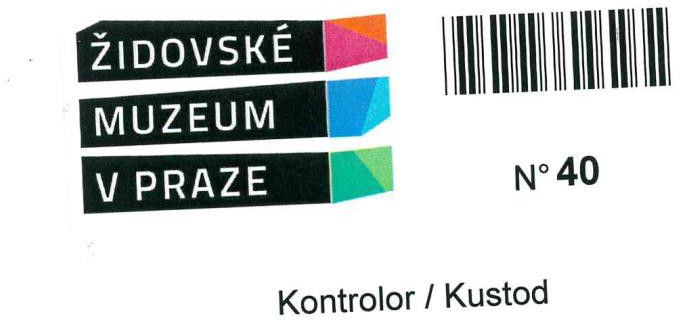 Příloha k Článku 4 Licence ŽMP       Licence ŽMP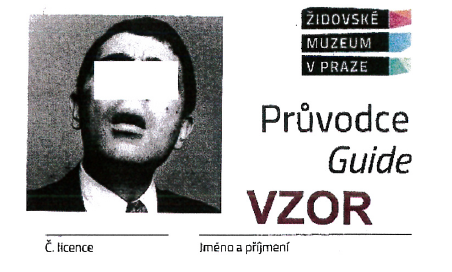 